平成２８年１２月１３日青 森 県 り ん ご 果 樹 課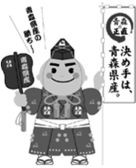 平成２８年産青森りんごの販売価格（平成２８年１１月）について１	産地価格11 月の産地価格は、１㎏当たり 251 円で、前年対比 122％、平年（５か年中庸３か年平均）対比では 127％となった。主力の「ふじ」が、やや小玉傾向であることなどから、入荷量が前年に比べて少なく、価格は高値で推移した。青森りんごの産地価格	（単位：円/kg、％）(注)  産地５市場及び県りんご商協連の主要組合員の平均価格（加重平均）である。中庸３か年平均は、月毎の過去５か年の中庸３か年平均値である。２	消費地市場価格11 月の消費地市場価格は、１㎏当たり 339 円で、前年対比 117％、平年（５か年中庸３か年平均）対比では 119％となった。県産りんごは、食味が良好で、他県産りんごの入荷量が少ないこともあり、価格は高値で推移した。青森りんごの消費地市場価格	（単位：円/kg、％）(注)   東京、大阪、名古屋、福岡、札幌の５市場の平均価格（加重平均）である。中庸３か年平均は、月毎の過去５か年の中庸３か年平均値である。青森りんごの産地価格	（単位：円／kg、％）その他※ 産地5市場及び県りんご商協連の主要組合員の平均価格（加重平均）である。※ 中庸3か年平均は、過去5か年の中庸3か年平均値である。（以下の表についても同様）青森りんごの消費地市場価格	（単位：円／kg、％）その他※ 東京、大阪、名古屋、福岡、札幌の5市場の平均価格（加重平均）である。青森りんごの県外出荷数量	（単位：トン、％）その他※出荷数量は、生食用として県外に出荷されたものである。	［県りんご対策協議会］青森りんごの県外市場販売金額	（単位：トン、円／kg、百万円、％）※ 県外市場及び輸出の合計（小口他、加工は含まない）である。青森りんごの加工実績	（単位：トン、％）［県りんご加工協会］輸出量及び金額（全国）	（単位：トン、百万円、％）※ 財務省の発表時期の関係から、１か月遅れのデータ公表となる。	［財務省貿易統計］区分８月９月１０月１１月累	計２８年産175190245251238２７年産174156247205211前年対比10112299122113中庸３か年平均179147201198192中庸３か年平均対比98129122127124区分８月９月１０月１１月累	計２８年産306278325339312２７年産323258280289275前年対比95108116117113中庸３か年平均301251258284265中庸３か年平均対比102111126119118区分区分数量価格販売金額１１月28年産20,8143427,115１１月27年産21,8452966,465１１月前年対比95116110１１月中庸3か年平均19,9802886,017１１月中庸3か年平均対比104119118１１月累計28年産68,37731821,764１１月累計27年産73,42728220,726１１月累計前年対比93113105１１月累計中庸3か年平均64,69327017,491１１月累計中庸3か年平均対比106118124区分区分原料集荷量原料処理量翌月繰越量１１月28年産17,95915,7998,102１１月27年産17,06016,1069,965１１月前年対比1059881１１月中庸3か年平均17,85715,0247,730１１月中庸3か年平均対比101105105１１月累計28年産44,25636,154１１月累計27年産48,87738,912１１月累計前年対比9193１１月累計中庸3か年平均40,15432,618１１月累計中庸3か年平均対比110111区分区分数量左のうち台湾向け金額左のうち台湾向け１０月28年産4,6443,4761,6891,231１０月27年産5,1844,1791,8311,462１０月前年対比90839284１０月中庸3か年平均2,7562,448892782１０月中庸3か年平均対比168142189157１０月累計28年産5,3023,8841,9251,376１０月累計27年産6,4065,1122,3051,804１０月累計前年対比83768476１０月累計中庸3か年平均2,9682,612971840１０月累計中庸3か年平均対比179149198164